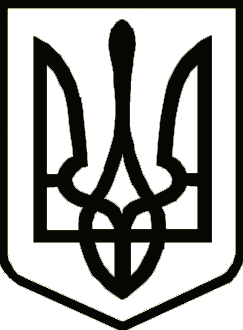 НОСІВСЬКА МІСЬКА РАДАВІДДІЛ ОСВІТИ, СІМ’Ї, МОЛОДІ ТА СПОРТУНАКазПро організацію освітнього процесу в закладах освіти Носівської міської радиз 01 вересня 2023 рокуВідповідно до законів України «Про освіту», «Про повну загальну середню освіту», «Про дошкільну освіту», «Про позашкільну освіту, керуючисьУказом Президента України від 24.02.2022 № 64/2022 «Про введення воєнного стану в Україні» (зі змінами), постанови Кабінету Міністрів України від 28 липня 2023 року № 782 «Про початок навчального року під час воєнного стану в Україні», враховуючи лист МОН України від 16.08.2023 року №1/12186-23 «Про організацію 2023/2024 навчального року в закладах загальної середньої освіти», рішення тридцять восьмої сесії міської ради восьмого скликання №19/38/VIII «Про організацію освітнього процесу в закладах освіти Носівської міської ради з 01 вересня 2023 року» та з метою належної організації освітнього процесу в закладах освіти Носівської територіальної громади н а к а з у ю1. Організувати з 01 вересня 2023 року освітній процес  за очною формою навчання в: Носівській початковій школі Носівської міської ради Чернігівської області; Носівському ліцеї №1 Носівської міської ради Чернігівської області; Носівській гімназії №2 Носівської міської ради Чернігівської області; Носівському ліцеї №5 Носівської міської ради Чернігівської області; Володьководівицькому ліцеї Носівської міської ради Чернігівської області; Досліднянській гімназії Носівської міської ради Чернігівської області; Сулацькій гімназії Носівської міської ради Чернігівської області. Комунальній установі «Інклюзивно-ресурсний центр» Носівської міської ради Чернігівської області; Комунальному закладі «Центр дитячої та юнацької творчості» Носівської міської ради Чернігівської області; Комунальному позашкільному навчальному закладі «Дитячо-юнацька спортивна школа»; Позашкільному підрозділі Носівського ліцею №1 Носівської міської ради Чернігівської області; Дошкільному навчальному закладі №1 «Барвінок» комбінованого типу Носівської міської ради Чернігівської області (за умови закінчення ремонтних робіт ПРУ №93967, яке знаходиться в підвальному приміщенні закладу); Дошкільному навчальному закладі «Ромашка» Носівської міської ради Чернігівської області; Дошкільному підрозділі Володьководівицького ліцею Носівської міської ради Чернігівської області Дошкільному підрозділі Досліднянської гімназії Носівської міської ради Чернігівської області.2. Організувати  з 01 вересня 2023 року освітній процес здобувачів освіти  за змішаним режимом (очну і дистанційну форми) навчання в Носівській гімназії №3 Носівської міської ради Чернігівської області.3. Освітній процес не проводити до моменту облаштування захисних споруд цивільного захисту у відповідності до вимог чинного законодавства  у:3.1. Володьководівицькому дошкільному навчальному закладі «Дзвіночок» Носівської міської ради Чернігівської області.3.2. Дошкільному підрозділі Носівської гімназії №3 Носівської міської міської ради Чернігівської області. 4. Персональну відповідальність за організацію безпечних умов учасників освітнього процесу  та надання якісних освітніх послуг для здобувачів освіти покласти на керівників закладів: Носівської початкової школи (С.Дубовик), Носівського ліцею №1 (І.Нечес), Носівської гімназії №2 (Л.Печерна), Носівської гімназії №3 (Н.Хоменко), Носівського ліцею №5 (О.Куїч), Володьководівицького ліцею (В.Вовкогон), Досліднянської гімназії (в.о.В.Костюк), Сулацької гімназії (О.Ілляш), дошкільного навчального закладу №1 «Барвінок» комбінованого типу Носівської міської ради Чернігівської області (Н.Бичук), дошкільного навчального закладу «Ромашка»» Носівської міської ради Чернігівської області (В.Жук), ЦДЮТ (С.Трейтяк), КПНЗ «ДЮСШ» (М.Тертишник), ІРЦ (Т.Макуха). 5. Керівникам закладів освіти Носівської початкової школи (С.Дубовик), Носівського ліцею №1 (І.Нечес), Носівської гімназії №2 (Л.Печерна),Носівської гімназії №3 (Н.Хоменко), Носівського ліцею №5 (О.Куїч), Володьководівицького ліцею (В.Вовкогон), Досліднянської гімназії (в.о.В.Костюк), Сулацької гімназії (О.Ілляш), дошкільного навчального закладу №1 «Барвінок» комбінованого типу Носівської міської ради Чернігівської області (Н.Бичук), дошкільного навчального закладу «Ромашка»» Носівської міської ради Чернігівської області (В.Жук), ЦДЮТ (С.Трейтяк), КПНЗ «ДЮСШ» (М.Тертишник), ІРЦ (Т.Макуха) тримати на постійному контролі організацію надання якісних освітніх послуг здобувачам освіти.Контроль за виконання даного наказу залишаю за собою.Начальник                                                     Наталія ТОНКОНОГ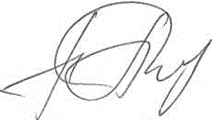 21 серпня2023 року   Носівка			                 №89